Nombre _________________________						Español- pd. ___SPANISH ACCENT CODESTo create Spanish letters and symbols:Hold down the “Alt” key.Type in the codes below using the number pad on the right side of the keyboard.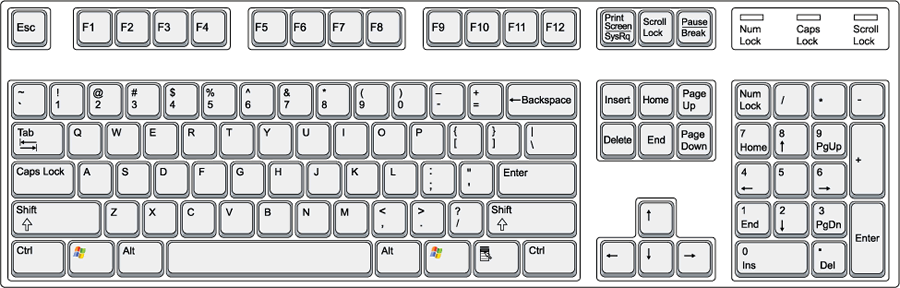 A - 0193E - 0201I - 0205O - 0211U - 0218a - 0225e - 0233i - 0237o - 0243u - 0250ñ - 0241¡ - 0161¿ - 0191